The row data of the study:Table S1 Toxicity of TS solution in 3rd-instar Ectropis obliqua larvaeTable S2 Toxicity of TS solution in Ebrechtella tricuspidata adults after 48 h of treatment using different reagentsTable S3 Toxicity of TS solution in Evarcha albaria adults after 48 h of treatment using different reagentsTable S4 The controlling efficacy of 30%TS (w/v) and chemical insecticides against the Ectropis obliqua larvaeTable S5 The number and identification (families) of collected spiders in different treatment plotsPre-C, Pre-treatment count; Post-C, Post-treatment count (7 d).Spiders were identified from the reference keys and catalogues provided by Yin et al. (2012) and the World Spider Catalog.Table S6 The effects of 30% (w/v) TS on GST activity in 3rd-instar Ectropis obliqua larvae at different timesTable S7 The effects of 30% TS (w/v) on CES activity in 3rd-instar Ectropis obliqua larvae at different timesTable S8 The effects of 30% TS (w/v) on AChE activity in 3rd-instar Ectropis obliqua larvae at different timesTable S9 The effects of 30% TS (w/v) on POD activity in 3rd-instar Ectropis obliqua larvae at different timesFig. S1 The photograph of Wang Dazhen tea plantation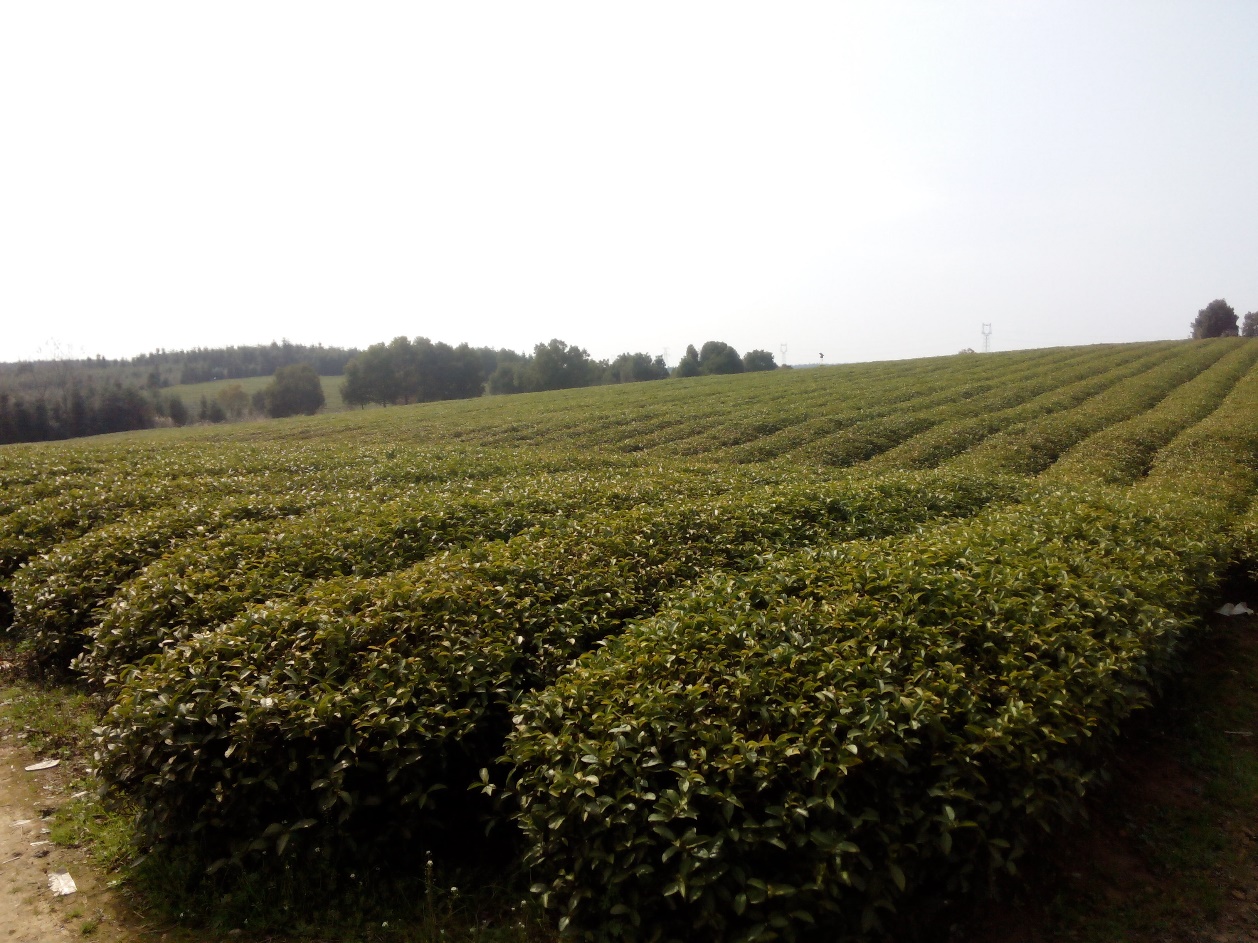 The total area of the collection site is about 6.5 ha with parallel rows of tea plants about 100 m long and 1 m apart. Each tea bush is 80 cm length × 80 cm width (Photograph credit: Chi Zeng).Supplementary referencesWorld Spider Catalog, Natural History Museum Bern. Available at http://wsc.nmbe.ch/ (accessed on 5 February 2018).Yin CM, Peng XJ, Yan HM, Bao YH, Xu X, Tang G. 2012. Fauna Hunan: Araneae in Hunan, China. Changsha: Hunan Science and Technology Press.Concentration of TS (mg/mL)Total number of E. obliqualarvaeMortality of E. obliqualarvae30030223020301815030133015301175301030830937.530830930818.53053033040300301300TreatmentConcentration(mg/mL)Total number of E. tricuspidataMortality of E. tricuspidata10% Bi EC0.0120142016201850% Di SC1.22082082010TS300202204204Control200200200TreatmentConcentration(mg/mL)Total number of E. albariaMortality of E. albaria10% Bi EC0.0120142016201450% Di SC1.22062062010TS300202204206Control200200200TreatmentDose(g a.i. ha-1)Pre-treatment countPost-treatment countPost-treatment countPost-treatment countPost-treatment countTreatmentDose(g a.i. ha-1)Pre-treatment count1 d3 d5 d7 d10% Bi EC7.512213510224410114550% Di SC4511725414714410625 630% TS WG362.510842415126351210744CK1099118101091091212111311Spider familiesTreatmentTreatmentTreatmentTreatmentTreatmentTreatmentTreatmentTreatmentSpider families10% Bi EC10% Bi EC50% Di SC50% Di SC30% TS WG30% TS WGCKCKSpider familiesPre-CPost-CPre-CPost-CPre-CPost-CPre-CPost-CSalticidae212011211010221220100121Thomisidae102021012110103011201112Theridiidae110101112010111110111122Araneidae000010001110010000101000Linyphiidae001101110001210201011011Agelenidae000010000010000010000100Tetragnathidae000010100000000100000100Gnaphosidae110000000100001000000000Oxypidae100000010000100110100001Clubionidae000000001000000000100010TreatmentThe activities of GST at different times (U/mg)The activities of GST at different times (U/mg)The activities of GST at different times (U/mg)The activities of GST at different times (U/mg)The activities of GST at different times (U/mg)Treatment612244896TS0.80420.88150.77590.46560.36150.79650.84790.75910.41990.31440.81370.88310.78670.45970.33950.78280.84710.75590.44720.3378CK0.45970.46630.47390.48180.45570.47790.44870.44930.46040.47180.48820.47010.49020.50030.46690.51180.45290.45700.47330.4580TreatmentThe activities of CES at different times (U/mg)The activities of CES at different times (U/mg)The activities of CES at different times (U/mg)The activities of CES at different times (U/mg)The activities of CES at different times (U/mg)Treatment612244896TS0.05970.05690.04990.05020.05020.06050.05310.05220.05110.04660.06290.05770.04850.04790.04490.07020.05550.05220.04880.0479CK0.07990.07690.08070.07920.06470.08170.08070.08190.07770.05990.07880.07940.08430.07580.06160.080.0750.08270.07650.0638TreatmentThe activities of AChE at different times (U/mg)The activities of AChE at different times (U/mg)The activities of AChE at different times (U/mg)The activities of AChE at different times (U/mg)The activities of AChE at different times (U/mg)Treatment612244896TS0.06330.06610.05790.05940.05890.06090.06390.05860.05380.05930.06410.06470.06070.05870.06110.06290.06810.06280.05850.0615CK0.08250.11020.08550.07330.07130.08170.11340.08610.07290.06850.07780.08860.08100.06880.07020.08160.09380.08420.07060.0688TreatmentThe activities of POD at different times (U/mg)The activities of POD at different times (U/mg)The activities of POD at different times (U/mg)The activities of POD at different times (U/mg)The activities of POD at different times (U/mg)Treatment612244896TS9.28739.45829.510210.00829.55879.01059.09739.492810.12179.72068.99769.44359.39979.99659.69649.14909.59749.49099.97209.7031CK7.77927.75659.923310.31679.51647.69338.20749.80249.99069.38157.48997.99319.92159.84529.49077.61047.73349.7609.76199.4674